Friday 29 January 2021 - REToday we are going to explain what the 10 Plagues are, what order they came in and discuss if they were just or unjust. Was God right to send the plagues down to the Egyptian people?Below are pictures of the plagues that I’d like you to cut out and stick on a page in order and write a sentence or two next to them to describe what’s going on. This video on youtube will help. https://www.youtube.com/watch?v=aH9_U035hpYOnce you have ordered the plagues. Please answer the following questions.1: Do you believe God was right to send the plagues down on the Egyptian people?2: Why do you think Moses didn’t just give up when things got harder? Explain your thinking.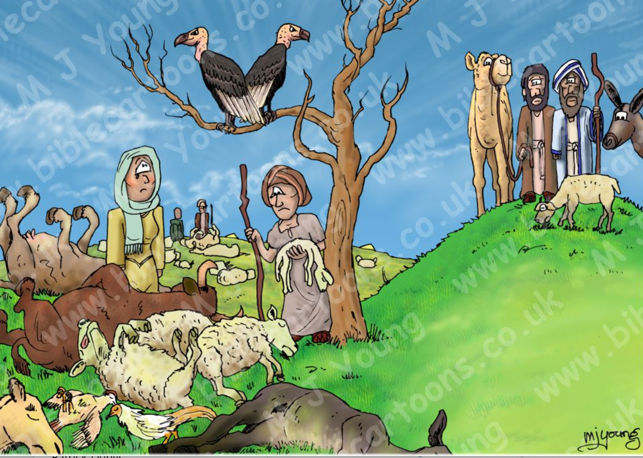 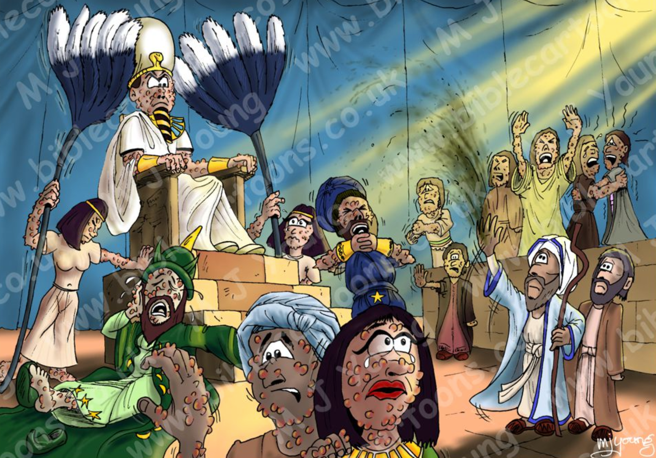 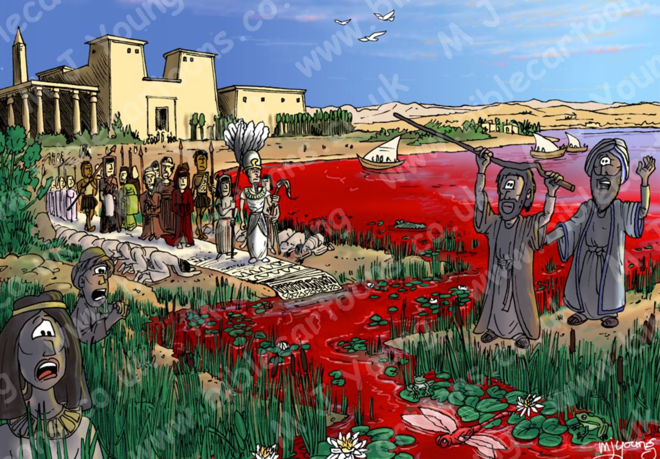 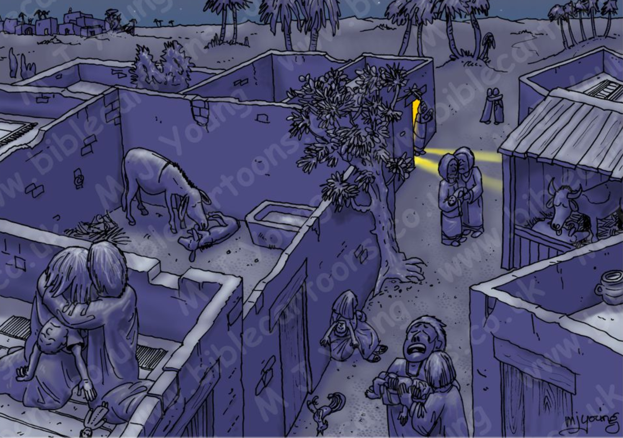 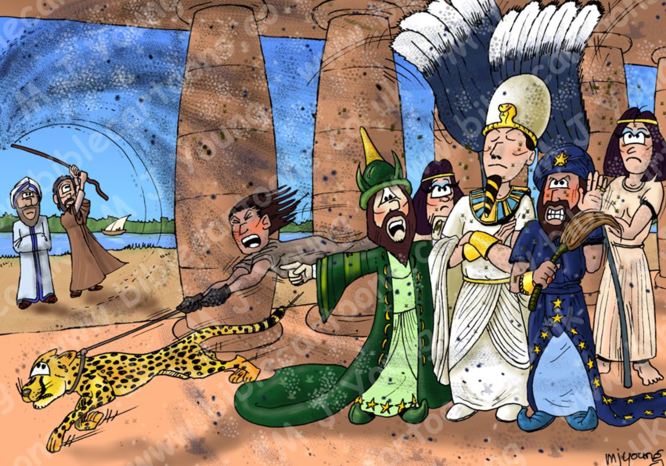 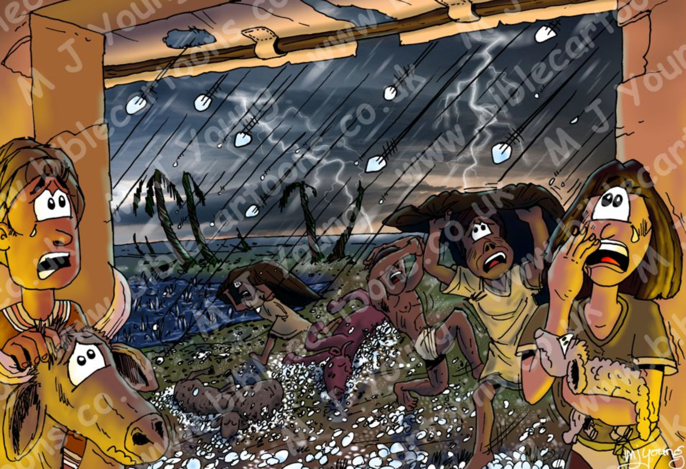 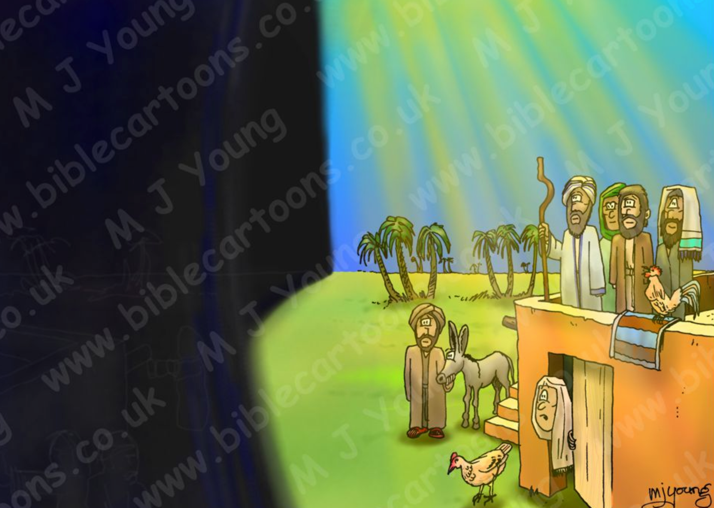 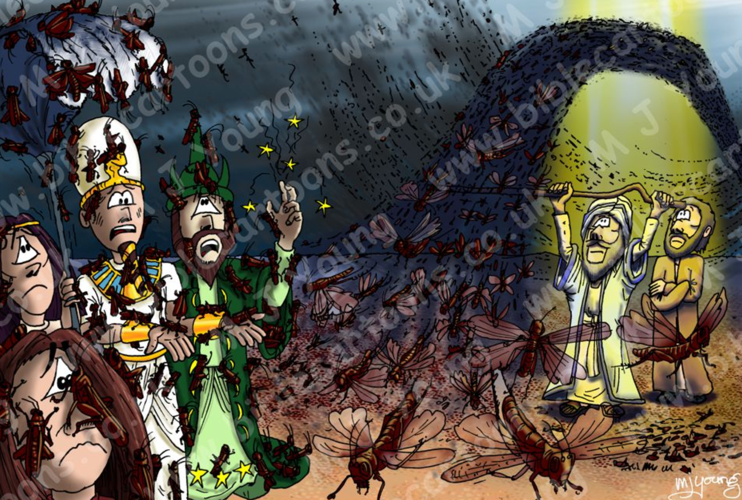 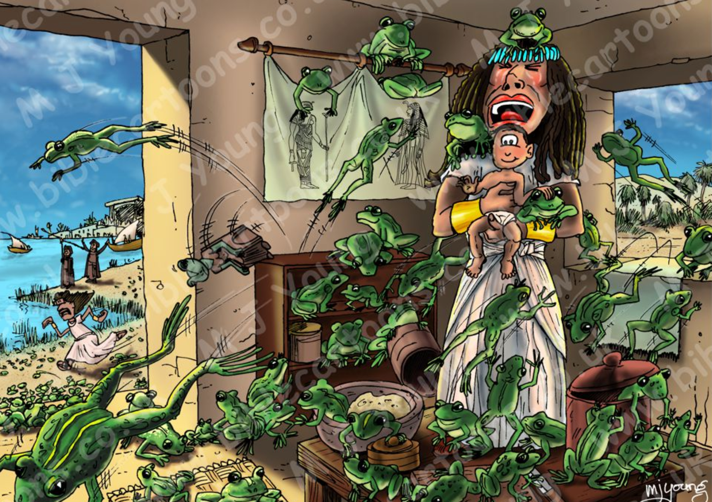 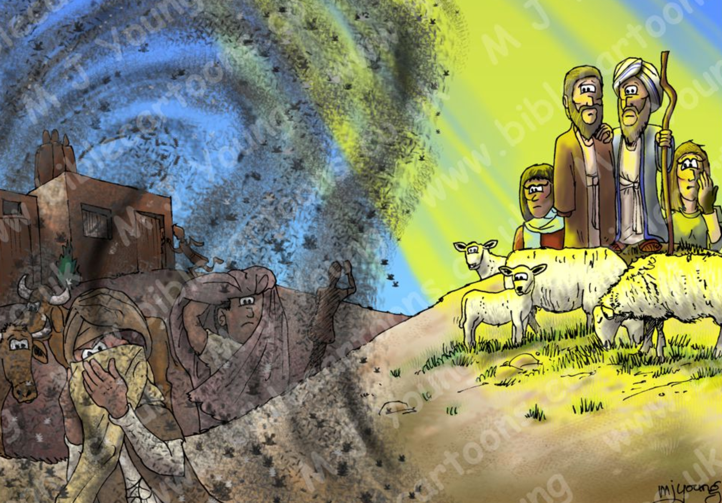 